Mathology Grade 1 Correlation (Number) – Alberta 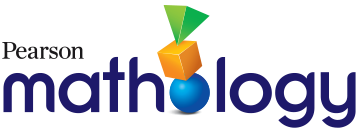 Organizing Idea: Quantity is measured with numbers that enable counting, labelling, comparing, and operating.Mathology Grade 1 Correlation (Geometry) – AlbertaOrganizing Idea: Shapes are defined and related by geometric attributes.Mathology Grade 1 Correlation (Measurement) – Alberta Organizing Idea: Attributes such as length, area, volume, and angle are quantified by measurement.Mathology Grade 1 Correlation (Patterns) – Alberta Organizing Idea: Awareness of patterns supports problem solving in various situations.Mathology Grade 1 Correlation (Time) – Alberta Organizing Idea: Duration is described and quantified by time.Mathology Grade 1 Correlation (Statistics) – Alberta Organizing Idea: The science of collecting, analyzing, visualizing, and interpreting data can inform understanding and decision making.Mathology Grade 1 Correlation (Financial Literacy) – Alberta Organizing Idea: Informed financial decision making contributes to the well-being of individuals, groups, and communities.Guiding Question: How can quantity be communicated?Learning Outcome: Students interpret and explain quantity to 100.Guiding Question: How can quantity be communicated?Learning Outcome: Students interpret and explain quantity to 100.Guiding Question: How can quantity be communicated?Learning Outcome: Students interpret and explain quantity to 100.Guiding Question: How can quantity be communicated?Learning Outcome: Students interpret and explain quantity to 100.Guiding Question: How can quantity be communicated?Learning Outcome: Students interpret and explain quantity to 100.KnowledgeUnderstandingSkills & ProceduresGrade 1 Mathology Mathology Little BooksA numeral is a symbol or group of symbols used to represent a number. The absence of quantity is represented by 0.Quantity is expressed in words and numerals based on patterns.

Quantity in the world is represented in multiple ways.Represent quantities using words, numerals, objects, or pictures.Number Cluster 1: Counting1: Counting to 202: Counting to 50Number Cluster 5: Early Place Value21: Tens and Ones 22: Building and Naming Numbers23: Different Representations 24: Consolidation A Family Cookout (Numbers to 50)Grade 2Ways to Count (Numbers to 100)A numeral is a symbol or group of symbols used to represent a number. The absence of quantity is represented by 0.Quantity is expressed in words and numerals based on patterns.

Quantity in the world is represented in multiple ways.Identify a quantity of 0 in familiar situations.Number Cluster 1: Counting3: Counting On and Back Counting can begin at any number.

Counting more than one object at a time is called skip counting.Each number counted includes all previous numbers (counting principle: hierarchical inclusion).A quantity can be determined by counting more than one object in a set at a time.Count within 100, forward by 1s, starting at any number, according to the counting principles.Number Cluster 1: Counting1: Counting to 202: Counting to 503: Counting On and Back 4: Bridging Tens 6: Consolidation Number Cluster 7: Financial Literacy36: Value of Coins 38: Counting Collections Cats and KittensCounting can begin at any number.

Counting more than one object at a time is called skip counting.Each number counted includes all previous numbers (counting principle: hierarchical inclusion).A quantity can be determined by counting more than one object in a set at a time.Count backward from 20 to 0 by 1s.Number Cluster 1: Counting3: Counting On and Back Counting can begin at any number.

Counting more than one object at a time is called skip counting.Each number counted includes all previous numbers (counting principle: hierarchical inclusion).A quantity can be determined by counting more than one object in a set at a time.Skip count to 100, forward by 5s and 10s, starting at 0.Number Cluster 1: Counting5: Skip-Counting Forward 6: Consolidation Number Cluster 7: Financial Literacy36: Value of Coins 38: Counting Collections How Many is too Many?Grade 2Ways to Count Family Fun Day Counting can begin at any number.

Counting more than one object at a time is called skip counting.Each number counted includes all previous numbers (counting principle: hierarchical inclusion).A quantity can be determined by counting more than one object in a set at a time.Skip count to 20, forward by 2s, starting at 0.Number Cluster 1: Counting5: Skip-Counting Forward 6: Consolidation Number Cluster 7: Financial Literacy36: Value of Coins 38: Counting Collections On Safari!Sharing involves partitioning a quantity into a certain number of groups.

Grouping involves partitioning a quantity into groups of a certain size.Quantity can be partitioned by sharing or grouping.Partition a set of objects by sharing and grouping.Number Cluster 4: Composing and Decomposing17: Equal Groups18: Equal PartsSharing involves partitioning a quantity into a certain number of groups.

Grouping involves partitioning a quantity into groups of a certain size.Quantity can be partitioned by sharing or grouping.Demonstrate conservation of number when sharing or grouping.Number Cluster 4: Composing and Decomposing17: Equal Groups18: Equal PartsFamiliar arrangements of small quantities facilitate subitizing.A quantity can be perceived as the composition of smaller quantities.Recognize quantities to 10.Number Cluster 2: Spatial Reasoning7: Subitizing to 109: Consolidation Number Cluster 6: Operational Fluency26:  Complements of 10 Comparisons of quantity can be described by using word such as equalnot equalless moreEquality can be modelled using a balance. The equal sign, =, is used to show equality between two quantities.The unequal sign, ≠, is used to show that two quantities are not equal.Two quantities are equal when there is the same number of objects in both sets.Equality is a balancebetween twoquantities.Investigate equal and unequal quantities, including using a balance model.Patterning Cluster 4: Equality and Inequality13: Exploring Sets 14: Making Equal Sets 15: Using Symbols 16: Consolidation Nutty and WolfyGrade 2Kokum’s Bannock Comparisons of quantity can be described by using word such as equalnot equalless moreEquality can be modelled using a balance. The equal sign, =, is used to show equality between two quantities.The unequal sign, ≠, is used to show that two quantities are not equal.Two quantities are equal when there is the same number of objects in both sets.Equality is a balancebetween twoquantities.Identify numbers that are one more, two more, one less, and two less than a given number.Number Cluster 6: Operational Fluency25: More or LessComparisons of quantity can be described by using word such as equalnot equalless moreEquality can be modelled using a balance. The equal sign, =, is used to show equality between two quantities.The unequal sign, ≠, is used to show that two quantities are not equal.Two quantities are equal when there is the same number of objects in both sets.Equality is a balancebetween twoquantities.Represent a quantity relative to another, including symbolically.Number Cluster 3: Comparing and Ordering10.Comparing Sets Concretely 11: Comparing Sets Pictorially 12: Comparing Numbers to 100 13: Consolidation Number Cluster 6: Operational Fluency25: More or Less Paddling the River (Numbers to 20)Cats and Kittens(Numbers to 20)Nutty and Wolfy(Numbers to 20)Guiding Question: How can addition and subtraction provide perspectives of number?Learning Outcome: Students examine addition and subtraction within 20.Guiding Question: How can addition and subtraction provide perspectives of number?Learning Outcome: Students examine addition and subtraction within 20.Guiding Question: How can addition and subtraction provide perspectives of number?Learning Outcome: Students examine addition and subtraction within 20.Guiding Question: How can addition and subtraction provide perspectives of number?Learning Outcome: Students examine addition and subtraction within 20.Guiding Question: How can addition and subtraction provide perspectives of number?Learning Outcome: Students examine addition and subtraction within 20.KnowledgeUnderstandingSkills & ProceduresGrade 1 Mathology Mathology Little BooksQuantities can be composed or decomposed to model a change in quantity. Addition can be applied in various contexts, including combining parts to find the wholeincreasing an existing quantitySubtraction can be applied in various contexts, includingcomparing two quantitiestaking away one quantity from anotherfinding a part of a wholeAddition and subtraction can be modelled using a balance.Addition and subtraction are processes that describe the composition and decomposition of quantity.Visualize quantities between 10 and 20 as compositions of 10 and another quantity.Number Cluster 2: Spatial Reasoning7: Subitizing to 108: Estimating Quantities9: Consolidation That’s 10! Paddling the RiverHockey Time!Quantities can be composed or decomposed to model a change in quantity. Addition can be applied in various contexts, including combining parts to find the wholeincreasing an existing quantitySubtraction can be applied in various contexts, includingcomparing two quantitiestaking away one quantity from anotherfinding a part of a wholeAddition and subtraction can be modelled using a balance.Addition and subtraction are processes that describe the composition and decomposition of quantity.Model addition and subtraction within 20 in various ways, including with a balance.Number Cluster 6: Operational Fluency27: Adding to 2028: Subtracting 2030: The Number Line32: Part-Part-Whole33: Patterns in Addition and SubtractionQuantities can be composed or decomposed to model a change in quantity. Addition can be applied in various contexts, including combining parts to find the wholeincreasing an existing quantitySubtraction can be applied in various contexts, includingcomparing two quantitiestaking away one quantity from anotherfinding a part of a wholeAddition and subtraction can be modelled using a balance.Addition and subtraction are processes that describe the composition and decomposition of quantity.Relate addition and subtraction to various contexts involving composition or decomposition of quantity.Number Cluster 4: Composing and Decomposing14: Decomposing 1015: Numbers to 1016: Numbers to 2020: ConsolidationStrategies are meaningful steps taken to solve problems.
Addition and subtraction strategies includecounting oncounting backdecompositioncompensationmaking tensSums and differences can be expressed symbolically using the addition sign, +, the subtraction sign, -, and the equal sign, =.The order in which two quantities are added does not affect the sum (commutative property). The order in which two quantities are subtracted affects the difference. Addition of 0 to any number, or subtraction of 0 from any number, results in the same number (zero property). A missing quantity in a sum or difference can be represented in different ways, including a + b = a +  = c + b = ce - f = e -  = g - f = gAddition and subtraction are opposite (inverse) mathematical operations.Investigate addition and subtraction strategies.Number Cluster 4: Composing and Decomposing16: Numbers to 20Number Cluster 6: Operational Fluency31: DoublesThat’s 10!Hockey Time!Canada’s Oldest SportStrategies are meaningful steps taken to solve problems.
Addition and subtraction strategies includecounting oncounting backdecompositioncompensationmaking tensSums and differences can be expressed symbolically using the addition sign, +, the subtraction sign, -, and the equal sign, =.The order in which two quantities are added does not affect the sum (commutative property). The order in which two quantities are subtracted affects the difference. Addition of 0 to any number, or subtraction of 0 from any number, results in the same number (zero property). A missing quantity in a sum or difference can be represented in different ways, including a + b = a +  = c + b = ce - f = e -  = g - f = gAddition and subtraction are opposite (inverse) mathematical operations.Add and subtract within 20.Number Cluster 4: Composing and Decomposing16: Numbers to 20Number Cluster 6: Operational Fluency27: Adding to 2028: Subtracting 2029: Fluency with 2030: The Number Line32: Part-Part-Whole35: Consolidation Buy 1—Get 1Hockey Time!Cats and Kittens!Canada’s Oldest SportStrategies are meaningful steps taken to solve problems.
Addition and subtraction strategies includecounting oncounting backdecompositioncompensationmaking tensSums and differences can be expressed symbolically using the addition sign, +, the subtraction sign, -, and the equal sign, =.The order in which two quantities are added does not affect the sum (commutative property). The order in which two quantities are subtracted affects the difference. Addition of 0 to any number, or subtraction of 0 from any number, results in the same number (zero property). A missing quantity in a sum or difference can be represented in different ways, including a + b = a +  = c + b = ce - f = e -  = g - f = gAddition and subtraction are opposite (inverse) mathematical operations.Check differences and sums using inverse operations.Number Cluster 6: Operational Fluency27: Adding to 2028: Subtracting 2030: The Number Line31: Doubles32: Part-Part-Whole34: Solving Story Problems35: ConsolidationBuy 1—Get 1Canada’s Oldest SportCats and Kittens!Hockey Time!Strategies are meaningful steps taken to solve problems.
Addition and subtraction strategies includecounting oncounting backdecompositioncompensationmaking tensSums and differences can be expressed symbolically using the addition sign, +, the subtraction sign, -, and the equal sign, =.The order in which two quantities are added does not affect the sum (commutative property). The order in which two quantities are subtracted affects the difference. Addition of 0 to any number, or subtraction of 0 from any number, results in the same number (zero property). A missing quantity in a sum or difference can be represented in different ways, including a + b = a +  = c + b = ce - f = e -  = g - f = gAddition and subtraction are opposite (inverse) mathematical operations.Determine a missing quantity in a sum or difference, within 20, in a variety of ways.Number Cluster 6: Operational Fluency32: Part-Part-Whole34: Solving Story Problems35: ConsolidationStrategies are meaningful steps taken to solve problems.
Addition and subtraction strategies includecounting oncounting backdecompositioncompensationmaking tensSums and differences can be expressed symbolically using the addition sign, +, the subtraction sign, -, and the equal sign, =.The order in which two quantities are added does not affect the sum (commutative property). The order in which two quantities are subtracted affects the difference. Addition of 0 to any number, or subtraction of 0 from any number, results in the same number (zero property). A missing quantity in a sum or difference can be represented in different ways, including a + b = a +  = c + b = ce - f = e -  = g - f = gAddition and subtraction are opposite (inverse) mathematical operations.Express addition and subtraction symbolically.Number Cluster 6: Operational Fluency30: The Number Line32: Part-Part-Whole34: Solving Story Problems35: ConsolidationStrategies are meaningful steps taken to solve problems.
Addition and subtraction strategies includecounting oncounting backdecompositioncompensationmaking tensSums and differences can be expressed symbolically using the addition sign, +, the subtraction sign, -, and the equal sign, =.The order in which two quantities are added does not affect the sum (commutative property). The order in which two quantities are subtracted affects the difference. Addition of 0 to any number, or subtraction of 0 from any number, results in the same number (zero property). A missing quantity in a sum or difference can be represented in different ways, including a + b = a +  = c + b = ce - f = e -  = g - f = gAddition and subtraction are opposite (inverse) mathematical operations.Solve problems using addition and subtraction.Number Cluster 6: Operational Fluency34: Solving Story Problems35: Consolidation Addition and subtraction number facts represent part-part-whole relationships.

Fact families are groups of related addition and subtraction number facts.Addition number facts have related subtraction number facts.Identify patterns in addition and subtraction, including patterns in addition tables.Number Cluster 7: Operational Fluency33: Patterns in Addition and SubtractionPaddling the RiverAddition and subtraction number facts represent part-part-whole relationships.

Fact families are groups of related addition and subtraction number facts.Addition number facts have related subtraction number facts.Recognize families of related addition and subtraction number facts.Number Cluster 7: Operational Fluency32: Part-Part-Whole  34: Solving Story ProblemsAddition and subtraction number facts represent part-part-whole relationships.

Fact families are groups of related addition and subtraction number facts.Addition number facts have related subtraction number facts.Recall addition number facts, with addends to 10, and related subtraction number facts.Number Cluster 7: Operational Fluency26: Complements of 10That’s 10!Guiding Question: In what ways can parts and wholes be related?Learning Outcome: Students examine one-half as a part-whole relationship.Guiding Question: In what ways can parts and wholes be related?Learning Outcome: Students examine one-half as a part-whole relationship.Guiding Question: In what ways can parts and wholes be related?Learning Outcome: Students examine one-half as a part-whole relationship.Guiding Question: In what ways can parts and wholes be related?Learning Outcome: Students examine one-half as a part-whole relationship.Guiding Question: In what ways can parts and wholes be related?Learning Outcome: Students examine one-half as a part-whole relationship.KnowledgeUnderstandingSkills & ProceduresGrade 1 MathologyMathology Little BooksOne-half can be one of two equal groups or one of two equalpieces.In a quantity partitioned into two equal groups, each group represents one-half of the whole quantity.In a shape or object partitioned into two identical pieces, each piece represents one-half of the whole.Identify one-half in familiar situations.Number Cluster 4: Composing and Decomposing19: Exploring HalvesGrade 2The Best Birthday One-half can be one of two equal groups or one of two equalpieces.In a quantity partitioned into two equal groups, each group represents one-half of the whole quantity.In a shape or object partitioned into two identical pieces, each piece represents one-half of the whole.Partition an even set of objects into two equal groups, limited to setsof 10 or less.Number Cluster 4: Composing and Decomposing19: Exploring HalvesGrade 2The Best Birthday One-half can be one of two equal groups or one of two equalpieces.In a quantity partitioned into two equal groups, each group represents one-half of the whole quantity.In a shape or object partitioned into two identical pieces, each piece represents one-half of the whole.Partition a shape or object into two equal pieces.Number Cluster 4: Composing and Decomposing19: Exploring HalvesOne-half can be one of two equal groups or one of two equalpieces.In a quantity partitioned into two equal groups, each group represents one-half of the whole quantity.In a shape or object partitioned into two identical pieces, each piece represents one-half of the whole.Describe one of two equal groups or pieces as one-half.Number Cluster 4: Composing and Decomposing19: Exploring HalvesOne-half can be one of two equal groups or one of two equalpieces.In a quantity partitioned into two equal groups, each group represents one-half of the whole quantity.In a shape or object partitioned into two identical pieces, each piece represents one-half of the whole.Verify that the two halves of one whole group, shape, or object are the same size.Number Cluster 4: Composing and Decomposing19: Exploring HalvesGuiding Question: In what ways can shape be characterized?Learning Outcome: Students interpret shape in two and three dimensions.Guiding Question: In what ways can shape be characterized?Learning Outcome: Students interpret shape in two and three dimensions.Guiding Question: In what ways can shape be characterized?Learning Outcome: Students interpret shape in two and three dimensions.Guiding Question: In what ways can shape be characterized?Learning Outcome: Students interpret shape in two and three dimensions.Guiding Question: In what ways can shape be characterized?Learning Outcome: Students interpret shape in two and three dimensions.KnowledgeUnderstandingSkills & ProceduresGrade 1 MathologyMathology Little BooksFamiliar two-dimensional
shapes includesquarescirclesrectanglestrianglesFamiliar three-dimensional shapes includecubesprismscylindersspherespyramidsconesA composite shape is composed of two or more shapes.A line of symmetry indicates the division between the matching halves of a symmetrical shape.A shape can be modelled in various sizes and orientations.

A shape is symmetrical if it can be decomposed into matching halves.Identify familiar shapes in various sizes and orientations.Geometry Cluster 1: 2-D Shapes2: Identifying Triangles3: Identifying Rectangles4: Visualizing ShapesGeometry Cluster 2: 3-D Solids8: Exploring 3-D Solids9: Sorting 3-D Solids10: Identify the Sorting Rule11: ConsolidationMemory BookWhat Was Here?KindergartenThe Castle Wall Familiar two-dimensional
shapes includesquarescirclesrectanglestrianglesFamiliar three-dimensional shapes includecubesprismscylindersspherespyramidsconesA composite shape is composed of two or more shapes.A line of symmetry indicates the division between the matching halves of a symmetrical shape.A shape can be modelled in various sizes and orientations.

A shape is symmetrical if it can be decomposed into matching halves.Model two-dimensional shapes.Geometry Cluster 1: 2-D Shapes5: Constructing 2-D ShapesFamiliar two-dimensional
shapes includesquarescirclesrectanglestrianglesFamiliar three-dimensional shapes includecubesprismscylindersspherespyramidsconesA composite shape is composed of two or more shapes.A line of symmetry indicates the division between the matching halves of a symmetrical shape.A shape can be modelled in various sizes and orientations.

A shape is symmetrical if it can be decomposed into matching halves.Sort shapes according to one attribute and describe the sorting rule.Geometry Cluster 1: 2-D Shapes1: Sorting Shapes6: Sorting Rules7: ConsolidationGeometry Cluster 2: 3-D Solids8: Exploring 3-D Solids9: Sorting 3-D Solids10: Identify the Sorting Rule11: ConsolidationWhat Was Here?Familiar two-dimensional
shapes includesquarescirclesrectanglestrianglesFamiliar three-dimensional shapes includecubesprismscylindersspherespyramidsconesA composite shape is composed of two or more shapes.A line of symmetry indicates the division between the matching halves of a symmetrical shape.A shape can be modelled in various sizes and orientations.

A shape is symmetrical if it can be decomposed into matching halves.Compose and decompose two- or three-dimensional composite shapes.Geometry Cluster 1: 2-D Shapes5: Constructing 2-D Shapes Geometry Cluster 3: Geometric Relationships12: Making Shapes13: Making Designs14: Covering Outlines17: Building with Solids 18: ConsolidationThe Tailor ShopFamiliar two-dimensional
shapes includesquarescirclesrectanglestrianglesFamiliar three-dimensional shapes includecubesprismscylindersspherespyramidsconesA composite shape is composed of two or more shapes.A line of symmetry indicates the division between the matching halves of a symmetrical shape.A shape can be modelled in various sizes and orientations.

A shape is symmetrical if it can be decomposed into matching halves.Identify familiar shapes within two- or three-dimensional composite shapes.Geometry Cluster 3: Geometric Relationships12: Making Shapes15: Identifying Shapes in Designs16: Faces of Solids17: Building with SolidsThe Tailor ShopWhat Was Here?Memory BookKindergartenThe Castle Wall Zoom In, Zoom Out Familiar two-dimensional
shapes includesquarescirclesrectanglestrianglesFamiliar three-dimensional shapes includecubesprismscylindersspherespyramidsconesA composite shape is composed of two or more shapes.A line of symmetry indicates the division between the matching halves of a symmetrical shape.A shape can be modelled in various sizes and orientations.

A shape is symmetrical if it can be decomposed into matching halves.Investigate symmetry of two-dimensional shapes by folding and matching.Geometry Cluster 4: Symmetry19: Finding Lines of Symmetry20: Symmetry in 2-D Shapes21: Creating Symmetrical Designs22: ConsolidationThe Tailor ShopGuiding Question: In what ways can length provide perspectives of size?Learning Outcome: Students relate length to the understanding of size.Guiding Question: In what ways can length provide perspectives of size?Learning Outcome: Students relate length to the understanding of size.Guiding Question: In what ways can length provide perspectives of size?Learning Outcome: Students relate length to the understanding of size.Guiding Question: In what ways can length provide perspectives of size?Learning Outcome: Students relate length to the understanding of size.Guiding Question: In what ways can length provide perspectives of size?Learning Outcome: Students relate length to the understanding of size.KnowledgeUnderstandingSkills & ProceduresGrade 1 Mathology Mathology Little BooksSize may refer to the length of an object, including heightwidthdepthA length does not need to be a straight line.

The length betweenany two points inspace is called distance.

Familiar contexts of distance includedistance between objects or peopledistance between objects on the landdistance between home and schooldistance between towns or citiesLength is a measurable attribute that describes the amount of fixed space between the end points of an object.

Length remains the same if an object is repositioned but may be named differently.Recognize the height, width, or depth of an object as lengths in various orientations.Measurement Cluster 1: Length, Capacity, and Area2: Matching LengthsAnimal MeasuresThe Amazing SeedKindergartenThe Best in Show Size may refer to the length of an object, including heightwidthdepthA length does not need to be a straight line.

The length betweenany two points inspace is called distance.

Familiar contexts of distance includedistance between objects or peopledistance between objects on the landdistance between home and schooldistance between towns or citiesLength is a measurable attribute that describes the amount of fixed space between the end points of an object.

Length remains the same if an object is repositioned but may be named differently.Compare and order objects according to length.Measurement Cluster 1: Length, Capacity, and Area1: Comparing Length2: Matching LengthsAnimals MeasuresSize may refer to the length of an object, including heightwidthdepthA length does not need to be a straight line.

The length betweenany two points inspace is called distance.

Familiar contexts of distance includedistance between objects or peopledistance between objects on the landdistance between home and schooldistance between towns or citiesLength is a measurable attribute that describes the amount of fixed space between the end points of an object.

Length remains the same if an object is repositioned but may be named differently.Describe distance in familiar contexts.Measurement Cluster 1: Length, Capacity, and Area3: Exploring DistanceIndirect comparison is useful when objects are fixed in place or difficult to move.Comparisons of size can be described by using words such ashigherwiderdeeperThe size of two objects can be compared indirectly with a third object.Compare the length, area, or capacity of two objects directly or indirectly using a third object.Measurement Cluster 1: Length, Capacity, and Area1: Comparing Length2: Matching Lengths4: Comparing Capacity5: Making Comparisons6: Comparing Area7: ConsolidationAnimals MeasuresThe Amazing SeedKindergartenTo Be LongIndirect comparison is useful when objects are fixed in place or difficult to move.Comparisons of size can be described by using words such ashigherwiderdeeperThe size of two objects can be compared indirectly with a third object.Order objects according to length, area, or capacity.Measurement Cluster 1: Length, Capacity, and Area1: Comparing Length2: Matching Lengths4: Comparing Capacity5: Making Comparisons6: Comparing Area7: ConsolidationThe Amazing SeedGuiding Question: What can patterns communicate?Learning Outcome: Students examine pattern in cycles.Guiding Question: What can patterns communicate?Learning Outcome: Students examine pattern in cycles.Guiding Question: What can patterns communicate?Learning Outcome: Students examine pattern in cycles.Guiding Question: What can patterns communicate?Learning Outcome: Students examine pattern in cycles.Guiding Question: What can patterns communicate?Learning Outcome: Students examine pattern in cycles.KnowledgeUnderstandingSkills & ProceduresGrade 1 MathologyMathology Little BooksA cycle can express repetition of events or experiences.

Cycles includeseasonsday/nightlife cyclescalendarsThe same pattern can be represented with different elements.A pattern core is a sequence of one or more elements that repeats as a unit.A pattern that appears to repeat may not repeat in the same way forever.

A cycle is a repeating pattern that repeats in the same way forever.Recognize cycles encountered in daily routines and nature.Patterning Cluster 3: Patterns in Cycles9: Investigating CyclesA cycle can express repetition of events or experiences.

Cycles includeseasonsday/nightlife cyclescalendarsThe same pattern can be represented with different elements.A pattern core is a sequence of one or more elements that repeats as a unit.A pattern that appears to repeat may not repeat in the same way forever.

A cycle is a repeating pattern that repeats in the same way forever.Investigate cycles found in nature that inform First Nations, Métis, or Inuit practices.Patterning Cluster 3: Patterns in Cycles9: Investigating CyclesA cycle can express repetition of events or experiences.

Cycles includeseasonsday/nightlife cyclescalendarsThe same pattern can be represented with different elements.A pattern core is a sequence of one or more elements that repeats as a unit.A pattern that appears to repeat may not repeat in the same way forever.

A cycle is a repeating pattern that repeats in the same way forever.Identify the pattern core, up to four elements, in a cycle.Patterning Cluster 1: Investigating Repeating Patterns1: Repeating the Core Patterning Cluster 3: Patterns in Cycles10: Identifying and Describing Patterns in CyclesMidnight and SnowfallA cycle can express repetition of events or experiences.

Cycles includeseasonsday/nightlife cyclescalendarsThe same pattern can be represented with different elements.A pattern core is a sequence of one or more elements that repeats as a unit.A pattern that appears to repeat may not repeat in the same way forever.

A cycle is a repeating pattern that repeats in the same way forever.Identify a missing element in a repeating pattern or cycle.Patterning Cluster 2: Creating Patterns7: Errors and Missing Elements Patterning Cluster 3: Patterns in Cycles10: Identifying and Describing Patterns in CyclesMidnight and SnowfallA cycle can express repetition of events or experiences.

Cycles includeseasonsday/nightlife cyclescalendarsThe same pattern can be represented with different elements.A pattern core is a sequence of one or more elements that repeats as a unit.A pattern that appears to repeat may not repeat in the same way forever.

A cycle is a repeating pattern that repeats in the same way forever.Describe change and constancy in repeating patterns and cycles.Patterning Cluster 3: Patterns in Cycles10: Identifying and Describing Patterns in Cycles3: Predicting ElementsA cycle can express repetition of events or experiences.

Cycles includeseasonsday/nightlife cyclescalendarsThe same pattern can be represented with different elements.A pattern core is a sequence of one or more elements that repeats as a unit.A pattern that appears to repeat may not repeat in the same way forever.

A cycle is a repeating pattern that repeats in the same way forever.Create different representations of the same repeating pattern or cycle, limited to a pattern core of up to four elements.Pattern Cluster 1: Investigating Repeating Patterns2: Representing Patterns3: Predicting Elements4: ConsolidationPattern Cluster 2: Creating Patterns5: Extending Patterns Pattern Cluster 3: Patterns in Cycles11: Creating and Extending Patterns in CyclesMidnight and SnowfallA cycle can express repetition of events or experiences.

Cycles includeseasonsday/nightlife cyclescalendarsThe same pattern can be represented with different elements.A pattern core is a sequence of one or more elements that repeats as a unit.A pattern that appears to repeat may not repeat in the same way forever.

A cycle is a repeating pattern that repeats in the same way forever.Extend a sequence of elements in various ways to create repeating patterns.Pattern Cluster 1: Investigating Repeating Patterns3: Predicting ElementsPattern Cluster 2: Creating Patterns5: Extending Patterns6: Translating Patterns8: Consolidation Pattern Cluster 3: Patterns in Cycles11: Creating and Extending Patterns in Cycles12: ConsolidationMidnight and SnowfallGuiding Question: How can time characterize change?Learning Outcome: Students explain time in relation to cycles.Guiding Question: How can time characterize change?Learning Outcome: Students explain time in relation to cycles.Guiding Question: How can time characterize change?Learning Outcome: Students explain time in relation to cycles.Guiding Question: How can time characterize change?Learning Outcome: Students explain time in relation to cycles.Guiding Question: How can time characterize change?Learning Outcome: Students explain time in relation to cycles.KnowledgeUnderstandingSkills & ProceduresGrade 1 MathologyMathology Little BooksTime can be perceived through observable change.

First Nations, Métis, and Inuit experience time through sequences and cycles in nature, including cycles of seasons.

Cycles from a calendar include days of the week and months of the year.Time is an experience of change.

Time can be perceived as a cycle.Describe cycles of time encountered in daily routines and nature.Measurement Cluster 2: Time 8: Ordering Events9: Cycles in SeasonsTime can be perceived through observable change.

First Nations, Métis, and Inuit experience time through sequences and cycles in nature, including cycles of seasons.

Cycles from a calendar include days of the week and months of the year.Time is an experience of change.

Time can be perceived as a cycle.Describe observable changes that indicate a cycle of time.Measurement Cluster 2: Time 10: The Calendar11: Cycles in the CalendarTime can be perceived through observable change.

First Nations, Métis, and Inuit experience time through sequences and cycles in nature, including cycles of seasons.

Cycles from a calendar include days of the week and months of the year.Time is an experience of change.

Time can be perceived as a cycle.Relate cycles of seasons to First Nations, Métis, or Inuit practices.Measurement Cluster 2: Time 9: Cycles in SeasonsTime can be perceived through observable change.

First Nations, Métis, and Inuit experience time through sequences and cycles in nature, including cycles of seasons.

Cycles from a calendar include days of the week and months of the year.Time is an experience of change.

Time can be perceived as a cycle.Identify cycles from a calendar.Measurement Cluster 2: Time 10: The Calendar11: Cycles in the Calendar12: ConsolidationGuiding Question: How can data be used to answer questions about the world?Learning Outcome: Students investigate and represent data.Guiding Question: How can data be used to answer questions about the world?Learning Outcome: Students investigate and represent data.Guiding Question: How can data be used to answer questions about the world?Learning Outcome: Students investigate and represent data.Guiding Question: How can data be used to answer questions about the world?Learning Outcome: Students investigate and represent data.Guiding Question: How can data be used to answer questions about the world?Learning Outcome: Students investigate and represent data.KnowledgeUnderstandingSkills & ProceduresGrade 1 MathologyMathology Little BooksData can be collected information.Data can be answers to questions.Share wonderings about people, things, events, or experiences.Data Management Cluster 1: Data Management3: Data in Our WorldGraph It!Data can be collected information.Data can be answers to questions.Gather data by sharing answers to questions.Data Management Cluster 1: Data Management1: Making Concrete Graphs2: Making PictographsGraph It!A graph is a visual representation of data.

A graph can represent data by using objects, pictures, or numbers.Data can be represented in a graph.Collaborate to construct a concrete graph using data collected in the learning environment.Data Management Cluster 1: Data Management1: Making Concrete Graphs4: ConsolidationGraph It!A graph is a visual representation of data.

A graph can represent data by using objects, pictures, or numbers.Data can be represented in a graph.Create a pictograph from a concrete graph.Data Management Cluster 1: Data Management2: Making Pictographs4: ConsolidationGraph It!Guiding Question: In what ways can money be used?Learning Outcome: Students explore money and how it is used for everyday living.Guiding Question: In what ways can money be used?Learning Outcome: Students explore money and how it is used for everyday living.Guiding Question: In what ways can money be used?Learning Outcome: Students explore money and how it is used for everyday living.Guiding Question: In what ways can money be used?Learning Outcome: Students explore money and how it is used for everyday living.Guiding Question: In what ways can money be used?Learning Outcome: Students explore money and how it is used for everyday living.KnowledgeUnderstandingSkills & ProceduresGrade 1 MathologyMathology Little BooksCanadian money comes in many forms, such as• coins• bills• debit cards• credit cardsCanadian coins and bills come in different denominations, such as• nickels• dimes• quarters• loonies• toonies• $5• $10• $20• $50• $100Images on Canadian coins and bills include• wildlife• sports• boats• emblems• historic figuresMoney can be• shared• earned• saved• spent• borrowedGoods are things that are made and produced and can be touched, such as• toys• cars• clothing• electronics• booksServices are things individuals do for others, such as• health services• personal services• entertainment• restaurants• recreational activitiesMoney can be used to exchange for goods andservices.Money has value and purpose in everyday living.Money has unique features to represent itsvalue.Explore the value of Canadian coins and bills.Number Cluster 7: Financial Literacy36: Value of Coins37: Value of Bills38: Counting Collections39: Money AmountsBuy 1-Get 1Canadian money comes in many forms, such as• coins• bills• debit cards• credit cardsCanadian coins and bills come in different denominations, such as• nickels• dimes• quarters• loonies• toonies• $5• $10• $20• $50• $100Images on Canadian coins and bills include• wildlife• sports• boats• emblems• historic figuresMoney can be• shared• earned• saved• spent• borrowedGoods are things that are made and produced and can be touched, such as• toys• cars• clothing• electronics• booksServices are things individuals do for others, such as• health services• personal services• entertainment• restaurants• recreational activitiesMoney can be used to exchange for goods andservices.Money has value and purpose in everyday living.Money has unique features to represent itsvalue.Sort Canadian coins and bills.Number Cluster 7: Financial Literacy36: Value of Coins37: Value of Bills38: Counting Collections39: Money AmountsCanadian money comes in many forms, such as• coins• bills• debit cards• credit cardsCanadian coins and bills come in different denominations, such as• nickels• dimes• quarters• loonies• toonies• $5• $10• $20• $50• $100Images on Canadian coins and bills include• wildlife• sports• boats• emblems• historic figuresMoney can be• shared• earned• saved• spent• borrowedGoods are things that are made and produced and can be touched, such as• toys• cars• clothing• electronics• booksServices are things individuals do for others, such as• health services• personal services• entertainment• restaurants• recreational activitiesMoney can be used to exchange for goods andservices.Money has value and purpose in everyday living.Money has unique features to represent itsvalue.Identify goods and services that can beexchanged for money.Number Cluster 7: Financial Literacy40: Fair Trades41: Wants and Needs42: Goods and Services43: Consolidation